Publicado en GINEBRA, SUIZA y LOS ÁNGELES, CA el 16/01/2023 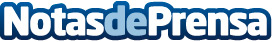 Mejora de la autenticación para las marcas de lujo con BlockchainAura Blockchain Consortium y Mojix se asocian para una colaboración estratégicaDatos de contacto:Aura Blockchain ConsortiumNota de prensa publicada en: https://www.notasdeprensa.es/mejora-de-la-autenticacion-para-las-marcas-de Categorias: Internacional Finanzas Emprendedores Ciberseguridad Criptomonedas-Blockchain http://www.notasdeprensa.es